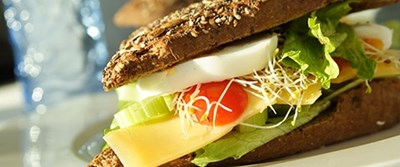 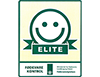 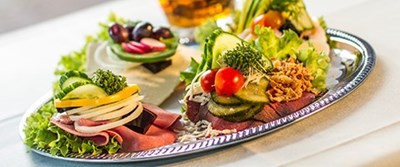 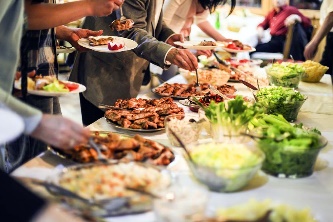 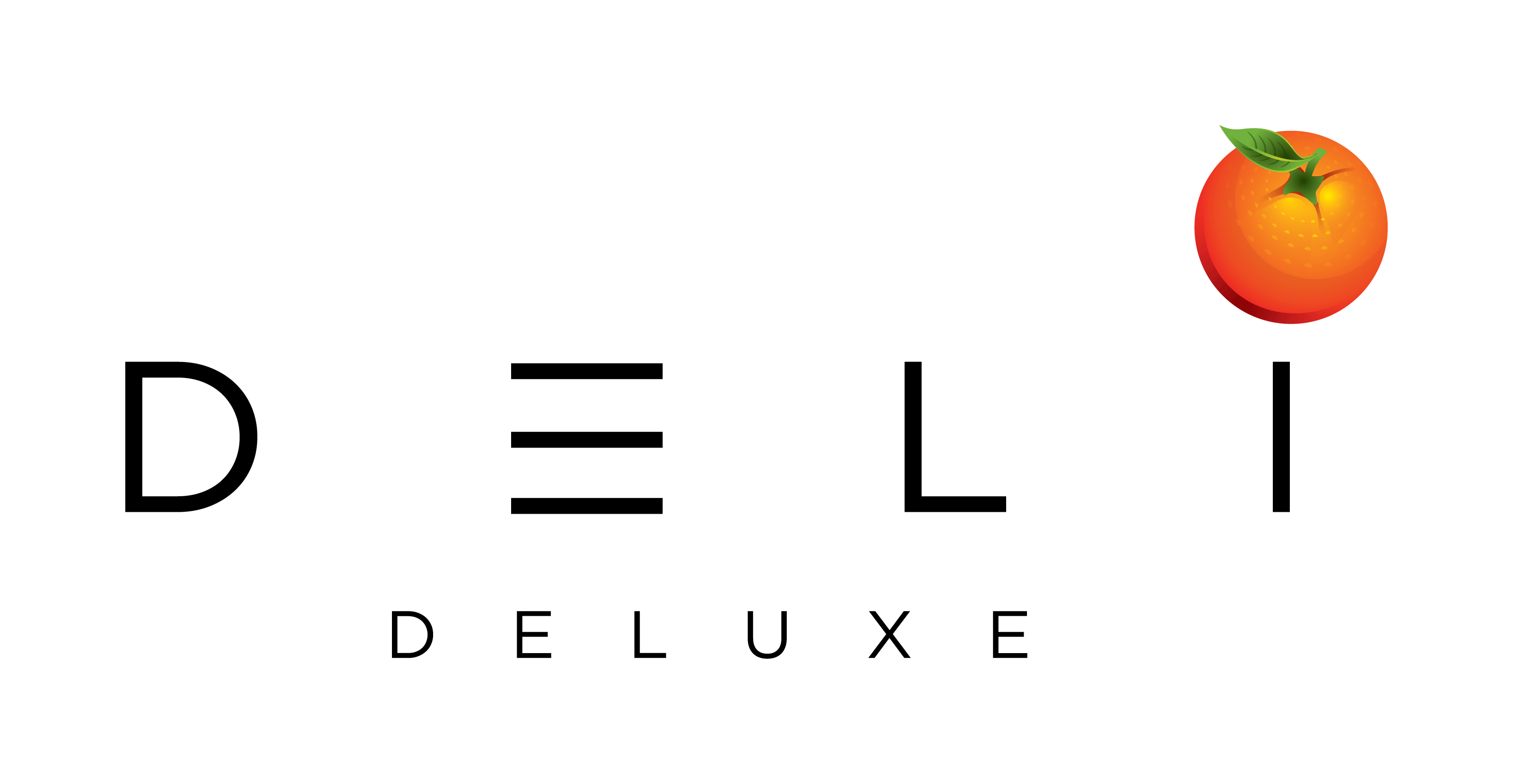 Vi samler på glade kunder  	   			   			Eskebæk Plads 6 – 8660 Skanderborg - Telefon: 23204480 – Delideluxe.dkUGE 18MANDAGTIRSDAGONSDAGTORSDAGFREDAGDAGENSLUNE RETKalkunsteak med urter, serveres med pastasalat med hvidløg, urter og pestoBaconkoteletter – serveres med pandestegt bulgur og grøntsagsmixKalvesteak med råstegte rosmarinkartofler og aioliHybridbøf – serveres med bearnaise-kartoffelfad med broccoliMexicansk tacofad, serveres med blomkålsris, salsa og tzatzikiDAGENSPÅLÆGHamburgerryg med italiensk salatTunmousse med skyr og chili Kalkunbryst med karryCervelatpølse med urtemayoSkinke cotta med urterÆggesalat med forårsløgKyllingebryst med farseret broccoliChampignonpølse med peberfrugtLun leverpostej med baconOksebryst med peberrodssalatDAGENSBRØDFriskbagt rugbrød----Dagens friskbagte brødFriskbagt rugbrød----Dagens friskbagte brødFriskbagt rugbrød----Dagens friskbagte brødFriskbagt rugbrød----Dagens friskbagte brødFriskbagt rugbrød----Dagens friskbagte brødDAGENSSALATSalatbar og dagens salatmixSalatbar og dagens salatmixSalatbar og dagens salatmixSalatbar og dagens salatmixSalatbar og dagens salatmixEKSTRA ( tilkøb )FrugtFrugtFrugtFrugt og kage/sødtFrugt